NOMINATION FORM 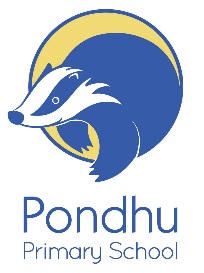 Election of Parent GovernorsPlease enter IN BLOCK LETTERS the name and address of the person being nominated for election:Name: ___________________________________________________________Address:___________________________________________________________Signature of person nominated: ________________________________________________Signature of proposer (if different to nominee): ____________________________________Name and address in BLOCK letters of proposer (if different to nominee):___________________________________________________________Personal Statement (maximum 250 words)I wish to submit my nomination for the election of Parent GovernorI confirm (i) that I am willing to stand as a candidate for election as a Parent Governor and (ii) that I am not disqualified from holding office for any of the reasons set out in the School Governance (Constitution) (England) Regulations 2012.Signature(Date)Completed nomination forms must be returned to the school by noon, Friday 5th October 2018.